Anexo Declaración jurada Ley de TercerizacionesDECLARACION JURADA.-  En la ciudad de ………………………. a los ……….. días del mes de ………. del año……..,  …….. ……….,  en su calidad de ……………….… de la empresa ………………………….., declara  bajo juramento que los Socios, Directores o Administradores de la empresa Oferente no tienen vinculación alguna con una empresa sancionada en RUPE por incumplimiento en la Ley de Tercerizaciones.Artículo 239 CÓDIGO PENAL: “El que con motivo del otorgamiento o formalización de documento público, ante un funcionario público, prestare una declaración falsa sobre su identidad, estado o cualquiera otra circunstancia de hecho, será castigado con tres a veinticuatro meses de prisión”.- 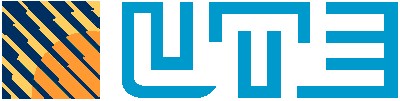 